Prot.n.37/2023								Avellino 28 Giugno  2023								Ai Sigg. Titolari di Farmacia								della Provincia di Avellino										L O R O       S E D I Oggetto: Comunicazioni.Caro Collega, Ti comunico che è  stato disposto il   pagamento  relativo alla  Distinta Contabile Riepilogativa AIR:Aprile 2023 mandati dal n° 7.629   al n° 7.785 .Cordiali saluti.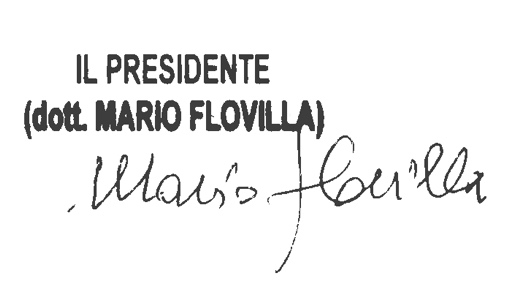 